KAUNO MIESTO SAVIVALDYBĖS ADMINISTRACIJOS FILIALOPANEMUNĖS SENIŪNIJOS2016 m. Veiklos ataskaita1. Panemunės seniūnija savo misiją vykdė vadovaudamasi Kauno miesto savivaldybės administracijos filialo seniūnijos nuostatais. Seniūnijos tikslas spręsti jos kompetencijai priklausančius klausimus priskirtoje teritorijoje, plėtoti vietos savivaldą ir įgyvendinti jai pavestas viešojo administravimo funkcijas. Pagrindiniai seniūnijos uždaviniai yra stiprinti bendruomeninius ryšius, skatinti gyventojus dalyvauti vietos savivaldos procese, siekti užtikrinti gyventojų socialinę ir ekonominę gerovę, atlikti gyvenamųjų namų ir kitų statinių, nenurodytų LR statybos įstatymo 42 straipsnio 1 dalies 2 punkte, naudojimo priežiūrą.2. Veiklos analizė, vadovaujantis praėjusių metų veiklos planu.2.2. Strateginio veiklos plano strateginio tikslo rezultatų įgyvendinimo kriterijų pasiekimas.Įgyvendindama 2016 m. planą seniūnija dalyvavo strateginio plano Savivaldybės veiklos programoje, vykdydama iškeltą programos tikslą - didinti Savivaldybės veiklos organizavimo efektyvumą. Tuo tikslu:2.2.1. organizuotas gyventojų priėmimas, nagrinėti fizinių ir juridinių asmenų skundai, prašymai ir pasiūlymai, teikta informacija apie seniūnijos atliekamas funkcijas bei Savivaldybės ir valstybės institucijų veiklą Savivaldybės teritorijoje;2.2.2.skatinta bendruomenė dalyvauti vietos savivaldos procese;2.2.3.siekta užtikrinti gyventojų socialinę ir ekonominę gerovę;2.2.4.siekta saugios gyvenamosios aplinkos seniūnijos teritorijoje, seniūnija ketvirtą kartą buvo paskelbta saugiausia seniūnija Kauno mieste, įkurtos 3 saugios kaimynystės grupės;2.2.5.užtikrinta Savivaldybės tarybos sprendimų, mero potvarkių, Savivaldybės administracijos direktoriaus ir seniūno įsakymų seniūnijos veiklos klausimais vykdymo kontrolė.	Rezultato vertinimo kriterijus – prašymų, į kuriuos atsakymai pateikti per įstatymais numatytus terminus dalis tarp visų gautų prašymų. Pasiektas programos rezultato rodiklis – 100 proc.	Seniūnija dalyvavo strateginio plano valstybinių funkcijų vykdymo programoje, vykdydama iškeltą programos tikslą – užtikrinti teisės aktų nustatytų valstybinių funkcijų vykdymą ir uždavinį – valstybinių funkcijų vykdymas. Tuo tikslu:2.2.6.buvo tvarkoma gyvenamosios vietos deklaravimo duomenų ir gyvenamosios vietos neturinčių asmenų apskaita, išduoti seniūnijos gyventojams Gyvenamosios vietos deklaravimo įstatyme nustatyti, taip pat šeimos sudėtį, gyvenamąją vietą ir kitokie faktinę padėtį patvirtinantys dokumentai;2.2.7.dalyvauta organizuojant civilinę saugą.2.3. Specifinės veiklos rūšys (komentarai).2.3.1. dalyvavo organizuojant ir kontroliuojant kelių, želdinių, bendro naudojimo teritorijų priežiūrą;2.3.2. vertino atskirų šeimų buities gyvenimo sąlygas;2.3.3. dalyvavo organizuojant civilinę saugą;	2.3.4. dalyvavo organizuojant visuomenei naudingą veiklą;	2.3.5. vykdė statinių priežiūros kontrolės funkciją;2.3.6. atliko gyvenamosios vietos deklaravimo funkciją;2.3.7. atliko LR Notariato įstatyme nurodytus veiksmus;2.3.8. dalyvavo įgyvendinant bendruomenės sprendimus (seniūnaičių sueigų organizavimas).2.3.9. atliko laikinų statinių – metalinių garažų inventorizaciją 197 vnt., 3 kartus įspėti gyventojai, paliekant pranešimus ant laikinųjų statinių (atlikta fotofiksacija), išsiųsta pranešimų gyventojams dėl laikinųjų statinių nukėlimo – 61.2.4.   Stipriosios ir silpnosios veiklos pusės (motyvacija).2.4.1. Stipriosios – personalo kompetencija, patirtis, žinios, mokėjimas bendrauti, lankstus darbo organizavimas;mažėja socialiai remtinų gyventojų.2.4.2. Silpnosios – nepakankamas seniūnijos bendruomenės iniciatyvų rėmimas ir skatinimas, 2016 m.  nebuvo vykdoma Vietos bendruomenių savivaldos programa, seniūnijai nebuvo galimybių savarankiškai priimti sprendimus aktualius gyventojams (dėl kiemų, gatvių remonto, viešųjų erdvių tvarkymo), lėšų stoka miesto biudžete (gatvių, kiemų asfaltavimo darbams, šaligatvių tiesimui, dviračių takų plėtrai, gatvių apšvietimui įrengti ir kt.); didėjantis jauno amžiaus gyventojų, išvykstančių iš Kauno miesto,  Lietuvos, skaičius.2.2. Strateginio veiklos plano strateginio tikslo rezultatų įgyvendinimo kriterijų pasiekimas.Įgyvendindama 2016 m. planą seniūnija dalyvavo strateginio plano Savivaldybės veiklos programoje, vykdydama iškeltą programos tikslą - didinti Savivaldybės veiklos organizavimo efektyvumą. Tuo tikslu:2.2.1. organizuotas gyventojų priėmimas, nagrinėti fizinių ir juridinių asmenų skundai, prašymai ir pasiūlymai, teikta informacija apie seniūnijos atliekamas funkcijas bei Savivaldybės ir valstybės institucijų veiklą Savivaldybės teritorijoje;2.2.2.skatinta bendruomenė dalyvauti vietos savivaldos procese;2.2.3.siekta užtikrinti gyventojų socialinę ir ekonominę gerovę;2.2.4.siekta saugios gyvenamosios aplinkos seniūnijos teritorijoje, seniūnija ketvirtą kartą buvo paskelbta saugiausia seniūnija Kauno mieste, įkurtos 3 saugios kaimynystės grupės;2.2.5.užtikrinta Savivaldybės tarybos sprendimų, mero potvarkių, Savivaldybės administracijos direktoriaus ir seniūno įsakymų seniūnijos veiklos klausimais vykdymo kontrolė.	Rezultato vertinimo kriterijus – prašymų, į kuriuos atsakymai pateikti per įstatymais numatytus terminus dalis tarp visų gautų prašymų. Pasiektas programos rezultato rodiklis – 100 proc.	Seniūnija dalyvavo strateginio plano valstybinių funkcijų vykdymo programoje, vykdydama iškeltą programos tikslą – užtikrinti teisės aktų nustatytų valstybinių funkcijų vykdymą ir uždavinį – valstybinių funkcijų vykdymas. Tuo tikslu:2.2.6.buvo tvarkoma gyvenamosios vietos deklaravimo duomenų ir gyvenamosios vietos neturinčių asmenų apskaita, išduoti seniūnijos gyventojams Gyvenamosios vietos deklaravimo įstatyme nustatyti, taip pat šeimos sudėtį, gyvenamąją vietą ir kitokie faktinę padėtį patvirtinantys dokumentai;2.2.7.dalyvauta organizuojant civilinę saugą.2.3. Specifinės veiklos rūšys (komentarai).2.3.1. dalyvavo organizuojant ir kontroliuojant kelių, želdinių, bendro naudojimo teritorijų priežiūrą;2.3.2. vertino atskirų šeimų buities gyvenimo sąlygas;2.3.3. dalyvavo organizuojant civilinę saugą;	2.3.4. dalyvavo organizuojant visuomenei naudingą veiklą;	2.3.5. vykdė statinių priežiūros kontrolės funkciją;2.3.6. atliko gyvenamosios vietos deklaravimo funkciją;2.3.7. atliko LR Notariato įstatyme nurodytus veiksmus;2.3.8. dalyvavo įgyvendinant bendruomenės sprendimus (seniūnaičių sueigų organizavimas).2.3.9. atliko laikinų statinių – metalinių garažų inventorizaciją 197 vnt., 3 kartus įspėti gyventojai, paliekant pranešimus ant laikinųjų statinių (atlikta fotofiksacija), išsiųsta pranešimų gyventojams dėl laikinųjų statinių nukėlimo – 61.2.4.   Stipriosios ir silpnosios veiklos pusės (motyvacija).2.4.1. Stipriosios – personalo kompetencija, patirtis, žinios, mokėjimas bendrauti, lankstus darbo organizavimas;mažėja socialiai remtinų gyventojų.2.4.2. Silpnosios – nepakankamas seniūnijos bendruomenės iniciatyvų rėmimas ir skatinimas, 2016 m.  nebuvo vykdoma Vietos bendruomenių savivaldos programa, seniūnijai nebuvo galimybių savarankiškai priimti sprendimus aktualius gyventojams (dėl kiemų, gatvių remonto, viešųjų erdvių tvarkymo), lėšų stoka miesto biudžete (gatvių, kiemų asfaltavimo darbams, šaligatvių tiesimui, dviračių takų plėtrai, gatvių apšvietimui įrengti ir kt.); didėjantis jauno amžiaus gyventojų, išvykstančių iš Kauno miesto,  Lietuvos, skaičius.Seniūnė					Rasina ŽolynienėL. Knėpienė, tel. 74 95 09Panemunės seniūnijojeKiekis per metus, vnt.Gauta ir užregistruota dokumentų338tame skaičiuje iš fizinių asmenų gautų dokumentų120+88/208tame skaičiuje fizinių ir juridinių asmenų (skundų) prašymų130Nagrinėta raštų, prašymų ir skundų pagal savivaldybės ir administracijos vadovų rezoliucijas21Parengta ir struktūriniame padalinyje įregistruota dokumentų (išskyrus vidaus susirašinėjimą)603tame skaičiuje per įstatymais numatytus terminus parengta ir įregistruota dokumentų603Į struktūrinį padalinį kreiptasi elektroniniu būdu600Suteikta informacija ar konsultuota asmenų16000tame skaičiuje telefonu10000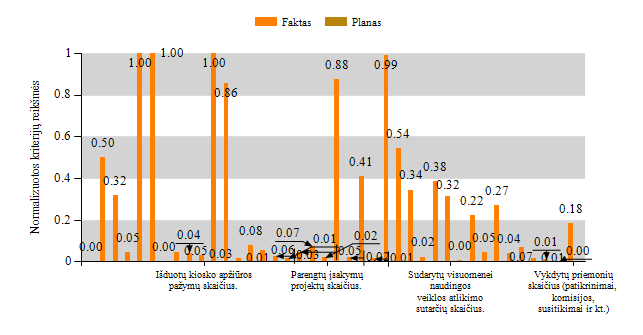 